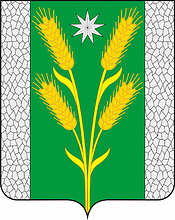 АДМИНИСТРАЦИЯ БЕЗВОДНОГО СЕЛЬСКОГО ПОСЕЛЕНИЯКУРГАНИНСКОГО РАЙОНАПОСТАНОВЛЕНИЕот 21.01.2020                                                                                      № 24поселок СтепнойОб утверждении Порядка выдачи разрешения представителемнанимателя (работодателем) муниципальным служащим администрации Безводного сельского поселения Курганинского района на участие в управлении некоммерческими организациями на безвозмездной основе в качестве единоличного исполнительного органа или вхождение в состав их коллегиальных органов управленияВ соответствии с пунктом 3 части 1 статьи 14 Федерального закона от 2 марта 2007 г. № 25-ФЗ «О муниципальной службе в Российской Федерации», решением Совета Безводного сельского поселения Курганинского района от 14 июля 2017 года № 24 «О муниципальной службе в администрации Безводного сельского поселения Курганинского района» постановляю:1. Утвердить Порядок выдачи разрешения представителем нанимателя (работодателем) муниципальным служащим администрации Безводного сельского поселения Курганинского района на участие в управлении некоммерческими организациями на безвозмездной основе в качестве единоличного исполнительного органа или вхождение в состав их коллегиальных органов управления (далее - Порядок) согласно приложению. 2. Начальнику общего отдела администрации Безводного сельского поселения Курганинского района Хановой С.В. ознакомить муниципальных служащих с утвержденным Порядком.3. Опубликовать настоящее постановление в периодическом печатном средстве массовой информации «Вестник органов местного самоуправления Безводного сельского поселения Курганинского района» и разместить на официальном сайте администрации Безводного сельского поселения в сети Интернет.4. Контроль за выполнением настоящего постановления оставляю за собой. 5. Постановление вступает в силу со дня его официального обнародования.Глава Безводного сельскогопоселения Курганинского района                                               Н.Н. БарышниковаПриложениеУТВЕРЖДЕНпостановлением администрации Безводного сельского поселенияКурганинского районаот 21.01.2020 № 24ПОРЯДОК
выдачи разрешения представителем нанимателя (работодателем) муниципальным служащим администрации Безводного сельского поселения Курганинский район на участие в управлении некоммерческими организациями на безвозмездной основе в качестве единоличного исполнительного органа или вхождение в состав их коллегиальных органов управления1. Настоящий Порядок выдачи разрешения представителем нанимателя (работодателем) муниципальному служащему администрации Безводного сельского поселения Курганинского района на участие в управлении некоммерческими организациями на безвозмездной основе в качестве единоличного исполнительного органа или вхождение в состав их коллегиальных органов управления (далее - Порядок) разработан в целях реализации положений Федерального закона от 2 марта 2007 г. № 25-ФЗ «О муниципальной службе в Российской Федерации», Закона Краснодарского края от 8 июня 2007 г. № 1244-КЗ «О муниципальной службе в Краснодарском крае», решения Совета Безводного сельского поселения Курганинского района от 14 июля 2017 г. № 24 «О муниципальной службе в администрации Безводного сельского поселения Курганинского района» и определяет процедуру выдачи представителем нанимателя (работодателем) разрешения муниципальному служащему администрации Безводного сельского поселения Курганинского района на участие в управлении некоммерческими организациями на безвозмездной основе в качестве единоличного исполнительного органа или вхождение в состав их коллегиальных органов управления (далее - разрешение).2. Для участия на безвозмездной основе в управлении общественной организацией (кроме политической партии и органа профессионального союза, в том числе выборного органа первичной профсоюзной организации, созданной в органе местного самоуправления, аппарате избирательной комиссии Безводного сельского поселения Курганинского района), жилищным, жилищно-строительным, гаражным кооперативом, товариществом собственников недвижимости (далее - некоммерческая организация) в качестве единоличного исполнительного органа или вхождения в состав их коллегиальных органов управления, кроме случаев, предусмотренных федеральными законами, и случаев, если участие в управлении организацией осуществляется в соответствии с законодательством Российской Федерации от имени администрации Безводного сельского поселения Курганинского района, муниципальный служащий обязан получить разрешение представителя нанимателя (работодателя) в соответствии с настоящим Порядком.3. Муниципальный служащий обязан обратиться к представителю нанимателя (работодателю) с заявлением о разрешении на участие в управлении некоммерческими организациями на безвозмездной основе в качестве единоличного исполнительного органа или вхождение в состав их коллегиальных органов управления (далее - заявление). Заявление представляется муниципальным служащим по форме согласно приложению 1 к настоящему Порядку.4. Полномочия представителя нанимателя (работодателя) на выдачу разрешения в администрации Безводного сельского поселения Курганинского района (в том числе структурных подразделениях, обладающих статусом юридического лица) осуществляет глава Безводного сельского поселения Курганинского района.5. Заявление представляется муниципальными служащими в отдел кадров администрации Безводного сельского поселения Курганинского района.6. В случае если муниципальный служащий не имеет возможности передать заявление лично, оно может быть направлено в адрес представителя нанимателя (работодателя) заказным письмом с уведомлением и описью вложения.7. Заявление подлежит регистрации отделом кадров администрации Безводного сельского поселения Курганинского района в журнале учёта заявлений о разрешении на участие в управлении некоммерческими организациями на безвозмездной основе в качестве единоличного исполнительного органа или вхождение в состав их коллегиальных органов управления, оформляемом по форме согласно приложению 2 к настоящему Порядку, в день представления заявления. К заявлению муниципальным служащим приобщаются копии учредительных документов некоммерческой организации.8. В течение пяти рабочих дней со дня регистрации заявление рассматривается отделом кадров администрации Безводного сельского поселения Курганинского района, которые осуществляют подготовку мотивированного заключения по результатам рассмотрения заявления, руководствуясь  Федеральным  законом  от  25 декабря 2008 г. № 273-ФЗ «О противодействии коррупции» и другими нормативными правовыми актами Российской Федерации. Муниципальный служащий вправе представлять письменные пояснения по вопросу его участия в управлении некоммерческой организацией на безвозмездной основе в качестве единоличного исполнительного органа или вхождения в состав её коллегиальных органов управления.9. Подготовленное заключение и заявление направляются представителю нанимателя (работодателю) для принятия одного из следующих решений:1) разрешить участие в управлении некоммерческой организацией на безвозмездной основе в качестве единоличного исполнительного органа или вхождение в состав её коллегиальных органов управления;2) отказать в выдаче разрешения на участие в управлении некоммерческой организацией на безвозмездной основе в качестве единоличного исполнительного органа или вхождение в состав её коллегиальных органов управления.Решение представителя нанимателя (работодателя) принимается в течение пятнадцати рабочих дней со дня регистрации заявления путём наложения на заявлении резолюции «разрешить» или «отказать».10. Копия заявления с резолюцией представителя нанимателя (работодателя) выдаётся муниципальному служащему на руки в течение трёх рабочих дней со дня принятия решения представителем нанимателя (работодателем).11. Заявление, зарегистрированное в установленном порядке, с резолюцией представителя нанимателя (работодателя), с подписью муниципального служащего о получении копии заявления и заключение по результатам рассмотрения заявления подлежат хранению в отделе кадров администрации Безводного сельского поселения Курганинского района в установленном порядке.Заместитель главы Безводногосельского поселения Курганинского района                                                                             И.В. ЧерныхПриложение 1к Порядку                                                                   ____________________________                                                                          (наименование должности)                                                                  _____________________________                                                                         (инициалы, фамилия)                                                                  _____________________________                                                                             (должность)                                                                  _____________________________                                                                  _____________________________                                                                  _____________________________                                                                             (инициалы, фамилия)Заявление
о разрешении на участие в управлении некоммерческими организациями на безвозмездной основе в качестве единоличного исполнительного органа или вхождение в состав их коллегиальных органов управления   Я, _____________________________________________________________,        (Ф.И.О., должность муниципального служащего с указанием                      структурного подразделения)____________________________________________________________________________________________________________________________________,прошу разрешить мне участвовать в управлении некоммерческойорганизацией__________________________________________________________________    (наименование, адрес, ИНН, сфера деятельности некоммерческой                             организации)____________________________________________________________________________________________________________________________________       (характер участия муниципального служащего в управлении        некоммерческой организацией (единолично или в составе                          исполнительного органа)____________________________________________________________________________________________________________________________________Приложение: учредительные документы некоммерческой организации__________            ______________           _____________________  (дата)                         (подпись)                     (расшифровка подписи)Заявление зарегистрировано в журнале регистрации____________________ за ______________________     (дата)                                               (номер)_____________________________________________     (Ф.И.О. ответственного лица)Приложение 2к Порядку Журнал
учёта заявлений о разрешении на участие в управлении некоммерческими организациями на безвозмездной основе в качестве единоличного исполнительного органа или вхождение в состав их коллегиальных органов управления№
п/пНомер и дата заявленияСведения о муниципальном служащем, направившем заявлениеСведения о муниципальном служащем, направившем заявлениеСведения о муниципальном служащем, направившем заявлениеКраткое содержан-ие заявленияФ.И.О. лица, принявше-го заявлениеРезультат рассмотрения заявления представителем нанимателя (работодателем)№
п/пНомер и дата заявленияФ.И.О.должнос-тьконтактный номер телефонаКраткое содержан-ие заявленияФ.И.О. лица, принявше-го заявлениеРезультат рассмотрения заявления представителем нанимателя (работодателем)